Рекомендации по выполнению задания №2 и №3.  В качестве предметной области для разработки программного обеспечения задачи на Паскале в рамках второго задания данной контрольной работы выступают логические условия. 	 В соответствии с методологией разработки любого программного обеспечения, практическая часть контрольной работы должна содержать следующие обязательные разделы, соответствующие одноименным этапам этого процесса:   1. Формализация задачи.   2. Разработка структуры вход - выходных данных.   3. Разработка машинно-ориентированного алгоритма.   4. Запись текста программы на языке программирования(паскаль).   5. Отладка подготовленной машинной программы и проверка ее работоспособности.ЗАДАНИЕ 1Ввести три действительных числа. Вывести те из них, которые ближе всего к 10.ЗАДАНИЕ 2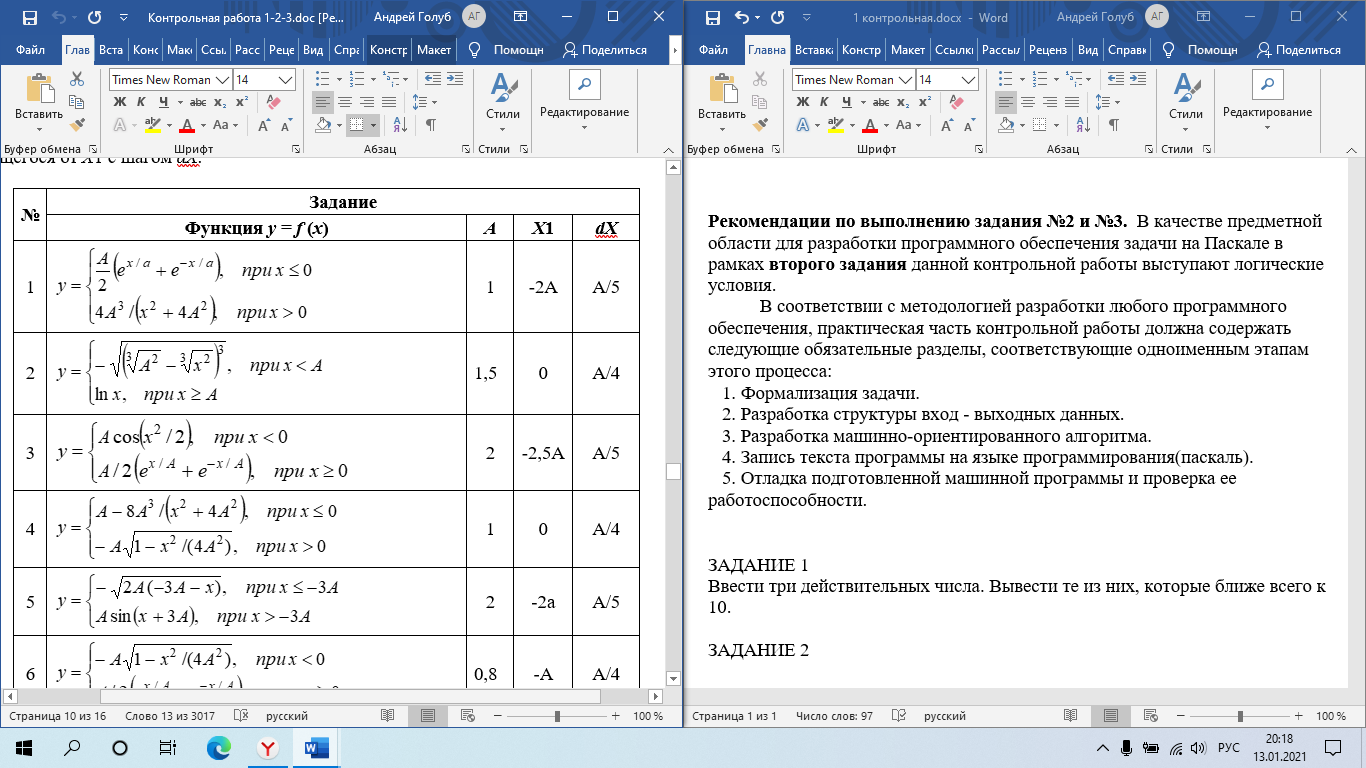 